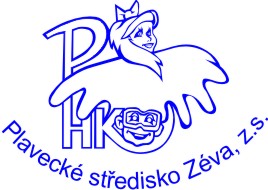 Kalkulace cen výuky plavání v Plaveckém středisku Zéva, HKpro žáky I. stupně ZŠ v rámci ŠVP - školní rok 2021/2022Zpracováno na podkladě rozboru finančních prostředků za mzdy a povinné odvody zaměstnanců PS Zéva, z. s. 
dle Katalogu prací instruktor – trenér NV 567/2006 Sb. v platném znění a dle cen 
za energie a provozní náklady. Uvedené ceny jsou platné od 01. 09. 2021.Náklady na plaveckou výuku 1 žáka – lekce á 60 min Náklady na plaveckou výuku jednoho žáka v rámci ŠVP (10 lekcí á 60 minut)hrazeno z prostředků ONIV				49,00 Kčhrazeno z prostředků zřizovatele				39,00 KčCelkem 1 lekce á 60 min				88,00 KčNáklady na plaveckou výuku skládající se z 10 lekcí á 60´			          880,00 KčŽáci dochází do plavecké výuky ve třech po sobě jdoucích ročnících, v každém ročníku
na 10 výukových lekcí.Náklady na plaveckou výuku 1 žáka – lekce á 90 min Náklady na plaveckou výuku jednoho žáka v rámci ŠVP (10 dvojlekcí á 90 minut)hrazeno z prostředků ONIV				73,50 Kčhrazeno z prostředků zřizovatele				58,50 KčCelkem 1 dvojlekce á 90 min			          132,00 KčNáklady na plaveckou výuku skládající se z 10 dvojlekcí á 90´	                   1.320,00 KčŽáci dochází do plavecké výuky ve dvou po sobě jdoucích ročnících, v každém ročníku 
na 10 výukových lekcí.Plavecké středisko Zéva, z. s.Uhelná 868/3500 03 Hradec Králové 603 412 008603 852 839e-mailsona.kejzlarova@zeva.czIČO: 06132936